MINISTERIO DE JUSTICIA Y SEGURIDAD PÚBLICA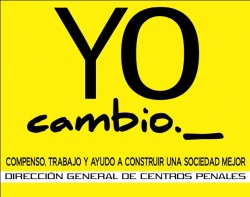 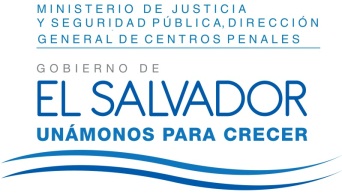 DIRECCIÓN GENERAL DE CENTROS PENALES UNIDAD DE ACCESO A LA INFORMACIÓN PÚBLICA7ª Avenida Norte y Pasaje N° 3 Urbanización Santa Adela Casa N° 1 Sn. Salv.   Tel. 2527-8700Versión publica          UAIP/OIR/432/2017Vista la solicitud del señor XXXXXXXXX, con Documento Único de Identidad XXXXXXXXX, quien solicita: Listado de internos trasladados de los distintos centros penitenciarios del país desde el 1.o de enero de 2016 al 31 de octubre de 2017. Desagregado por fecha de salida de cada y penal y su respectivo ingreso al otro resguardo y a qué pandilla pertenecen (en caso de los centros penitenciarios de pandilleros).Con el fin de dar cumplimiento a lo solicitado, conforme a los Arts. 1, 2, 3 lit. “a”, “b”, “j” art. 4 lit. “a”, “b”, “c”, “d”, “e”, “f”, “g”   36 y art. 71 de la Ley de Acceso a la Información Pública, la suscrita RESUELVE Conceder el acceso a la información solicitada según información enviada por los Centros Penitenciarios art. 69 LAIP. Se anexa a la presente la información que enviaron los Centros Penitenciarios:Centro Preventivo y  de Cumplimiento de Penas de San Francisco Gotera;Centro Preventivo y  de Cumplimiento de Penas de Chalatenango;Centro Preventivo de Ilobasco;Centro Penitenciario de Seguridad de Zacatecoluca;Centro Penal de Ciudad Barrios;Centro de Cumplimiento de Penas Usulután; Centro Preventivo y de Cumplimiento de Penas Metapan;Centro Penal de Quezaltepeque;Centro Penal de Jucuapa;Centro Penal de San Miguel;Centro Preventivo La Unión;Centro Preventivo y de Cumplimiento de Penas para Mujeres de Ilopango;Centro de Cumplimiento de Penas de Sensuntepeque;Centro de cumplimiento de Penas Santa Ana;Penitenciaria Oriental de San Vicente.Queda expedito el derecho del solicitante de proceder conforme a lo establecido en el art. 82 de la Ley de Acceso a la Información Pública.San Salvador, a las catorce horas con cinco minutos del día diecisiete de noviembre de dos mil diecisiete.Licda. Marlene Janeth Cardona AndradeOficial de Información 	MJC/fagc